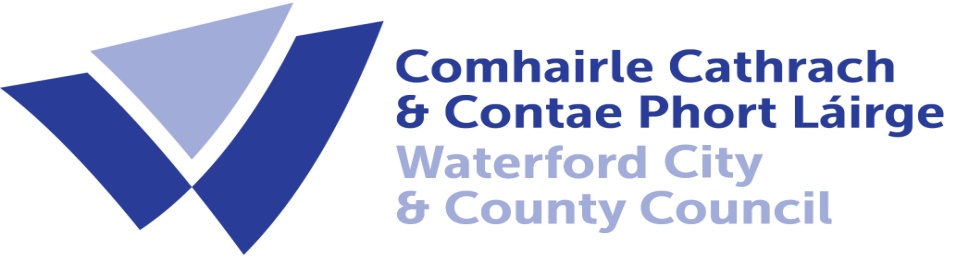 APPLICATION FORM FOR AUTOMATED BARRIER ACCESS STICKERS FOR THE APPLEMARKET/LR.JOHN STREETCompleted application forms can either be posted to:-Traffic Management Department,Waterford City and County Council, Menapia Building,The Mall, Waterford. or handed into the Customer Services Department, Bailey's New Street, Waterford. Tel: 0818 10 20 20  NAME:ADDRESS:VEHICLE REGISTRATION NUMBER: CONTACT TEL NUMBER:Reason for your application for an access sticker:Please attach a copy of your Vehicle Registration Certificate or Logbook as proof of ownership/address - original documents can be photocopied and returned.Please attach a copy of your Vehicle Registration Certificate or Logbook as proof of ownership/address - original documents can be photocopied and returned.